Application for Test Pilot Approval
Experimental Flying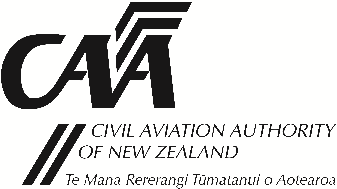 Organisation/Applicant DetailsCategory of Test Pilot Approval RequestExperimental Flying Approval Request Details Test Pilot Qualifications and ExperienceApplicant’s DeclarationApplication requirements and instructions for completing the formExperimental flying requires a test pilot to be approved in accordance with CAR 19.405. See AC19-1 for a definition of Experimental Flying and details of the Test Pilot assessment and approval process, and AC21-10 Experimental Flight Testing Guidance.Assessment of a test pilot application is a chargeable activity at the CAA standard rate specified in the applicable Civil Aviation Charges Regulations. Follow the link for information on fees and charges.Please ensure all documents are submitted with the application, including the Flight Test Plan / Flight Test Schedule - no application will be processed until all required documentation is received.It is likely that an application for Special Category Airworthiness Certificate will also be required – please see CAA form 24021-06.In circumstances where an organisation (rather than an individual) is to be charged for the activity, please fill out Section 1 with the organisation details and Section 4 with the individual applying for the approvals. If the individual is to be charged then the individual’s details should be used in both Sections 1 and 4. Further notes and instructions are included in the grey margins of the different sections.Use additional sheets to provide further details and explanations that do not fit the original sections of the form.Scan this form and email to pft.admin@caa.govt.nz or post to Civil Aviation Authority, PO Box 3555, Wellington 6140.CAA Participant NumberCAA Participant NumberLegal Name of Organisation or Name of Applicant Legal Name of Organisation or Name of Applicant Trading name (if any)Trading name (if any)Address for Service (Details for Invoice)The Civil Aviation Act, s8, requires applicants to provide an address for service in New Zealand (i.e. a physical address, not a P.O. Box) and to promptly notify the Director of any changes.Address for Service (Details for Invoice)The Civil Aviation Act, s8, requires applicants to provide an address for service in New Zealand (i.e. a physical address, not a P.O. Box) and to promptly notify the Director of any changes.Address for Service (Details for Invoice)The Civil Aviation Act, s8, requires applicants to provide an address for service in New Zealand (i.e. a physical address, not a P.O. Box) and to promptly notify the Director of any changes.Postal Address (if different from Address for Service)Postal Address (if different from Address for Service)Postal Address (if different from Address for Service)Post CodePost CodePost CodePhonePhonePhoneEmailEmailEmailAuthorised ContactAuthorised ContactAuthorised ContactAuthorised ContactAuthorised ContactAuthorised ContactNamePhoneEmailMark the appropriate box
See AC19-1 for an explanation of the categoriesCategory 1Mark the appropriate box
See AC19-1 for an explanation of the categoriesCategory 2Mark the appropriate box
See AC19-1 for an explanation of the categoriesCategory 3Mark the appropriate box
See AC19-1 for an explanation of the categoriesCategory 4Aircraft typeAircraft ModelAircraft RegistrationZK -      ZK -      ZK -      Test Plan Details (document title, reference, revision etc.)Test Plan Details (document title, reference, revision etc.)Test Plan Details (document title, reference, revision etc.)Test Plan Details (document title, reference, revision etc.)For Applications for Categories 1, 2 or 3 onlyFor Applications for Categories 1, 2 or 3 onlyFor Applications for Categories 1, 2 or 3 onlyFor Applications for Categories 1, 2 or 3 onlyCAA Project work request number (e.g. modification or STC)Overseeing Part 146 Design OrganisationPart 146 Contact Name
 (e.g. Design Engineer)PhoneEmailProject DescriptionTest Pilot NamePhone EmailCAA Participant NumberMedical Certificate Class & Expiry DateLicence TypeDetails of Prime & Aircraft type ratings and any other relevant qualifications (e.g. Test Pilot School graduate, Flight Test Course, Engineering Degree, etc.) Details of Prime & Aircraft type ratings and any other relevant qualifications (e.g. Test Pilot School graduate, Flight Test Course, Engineering Degree, etc.) Details of Prime & Aircraft type ratings and any other relevant qualifications (e.g. Test Pilot School graduate, Flight Test Course, Engineering Degree, etc.) Previous Test Pilot/Test Flying experience (if any)Previous Test Pilot/Test Flying experience (if any)Previous Test Pilot/Test Flying experience (if any)Flying ExperiencePICTotalHours flown on aircraft type to be tested (if any)Hours flown by Category (e.g. Multi-engine, turbine, floatplane, tailwheel etc.)PICTotalTotal HoursThe provision of false information or failure to disclose information relevant to the grant or holding of an aviation document constitutes an offence under Section 49 of the Civil Aviation Act 1990 and is subject, in the case of a body corporate, to a maximum fine of $50,000.I have obtained a current copy of NZCAR Part 19.405, AC21-10 and AC19-1. I have read and understood the contents as they apply to this application.I have obtained a current copy of NZCAR Part 19.405, AC21-10 and AC19-1. I have read and understood the contents as they apply to this application.The provision of false information or failure to disclose information relevant to the grant or holding of an aviation document constitutes an offence under Section 49 of the Civil Aviation Act 1990 and is subject, in the case of a body corporate, to a maximum fine of $50,000.If applying for a Category 4 Test Pilot Approval, I declare I have read and understood FAA AC 90.89CIf applying for a Category 4 Test Pilot Approval, I declare I have read and understood FAA AC 90.89CThe provision of false information or failure to disclose information relevant to the grant or holding of an aviation document constitutes an offence under Section 49 of the Civil Aviation Act 1990 and is subject, in the case of a body corporate, to a maximum fine of $50,000.I declare that to the best of my knowledge and belief the statements made and the information supplied in this application and the attachments are complete and correct.I declare that to the best of my knowledge and belief the statements made and the information supplied in this application and the attachments are complete and correct.I declare that to the best of my knowledge and belief the statements made and the information supplied in this application and the attachments are complete and correct.Full Name of Test Pilot SignatureDate of applicationUse this sheet if you need to provide further information or explanations that do not fit in the original sections of the form.Use this sheet if you need to provide further information or explanations that do not fit in the original sections of the form.SectionAdditional details or explanations